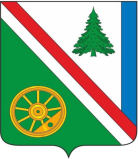 15.06.2022г. №306РОССИЙСКАЯ ФЕДЕРАЦИЯИРКУТСКАЯ ОБЛАСТЬБРАТСКИЙ РАЙОНВИХОРЕВСКОЕ МУНИЦИПАЛЬНОЕ ОБРАЗОВАНИЕАДМИНИСТРАЦИЯПОСТАНОВЛЕНИЕОБ УТВЕРЖДЕНИИ ПРОГРАММЫ (ПЛАНА) ПРОФИЛАКТИКИ РИСКОВ ПРИЧЕНЕНИЯ ВРЕДА (УЩЕРБА) ОХРАНЯЕМЫМ ЗАКОНОМ ЦЕННОСТЯМ В РАМКАХ МУНИЦИПАЛЬНОГО КОНТРОЛЯ ЗА ИСПОЛНЕНИЕМ ЕДИНОЙ ТЕПЛОСНАБЖАЮЩЕЙ ОРГАНИЗАЦИЕЙ ОБЯЗАТЕЛЬСТВ ПО СТРОИТЕЛЬСТВУ, РЕКОНСТРУКЦИИ И (ИЛИ) МОДЕРНИЗАЦИИ ОБЪЕКТОВ ТЕПЛОСНАБЖЕНИЯ ВИХОРЕВСКОГО МУНИЦИПАЛЬНОГО ОБРАЗОВАНИЯ НА 2022 ГОДВ соответствии с частью 4 статьи 44 Федерального закона от 31.07.2020 №248-ФЗ «О государственном контроле (надзоре) и муниципальном контроле в Российской Федерации», статьей 17.1 Федерального закона от 06.10.2003 №131-ФЗ «Об общих принципах организации местного самоуправления в Российской Федерации», постановлением Правительства Российской Федерации от 25.06.2021 №990 «Об утверждении Правил разработки и утверждения контрольными (надзорными) органами программы профилактики рисков приченения вреда (ущерба) охраняемым законом ценностям», руководствуясь Уставом Вихоревского муниципального образования, администрация Вихоревского городского поселенияПОСТАНОВЛЯЕТ:1. Утвердить Программу профилактики рисков причинения вреда (ущерба) охраняемым законом ценностям по муниципальному контролю за исполнением единой теплоснабжающей организацией обязательств по строительству, реконструкции и (или) модернизации объектов теплоснабжения на территории Вихоревского муниципального образования на 2022 год согласно приложению №1 к настоящему постановлению.	2. Настоящее постановление вступает в силу с момента его официального опубликования (обнародывания) в информационном биллютене Вихоревского муниципального образования и подлежит размещению в информационно-телекоммуникационной сети «Интернет» на официальном сайте администрации Вихоревского городского поселения www.admvih.ru.3. Контроль за исполнением настоящего постановления оставляю за собой..Глава администрации Вихоревского городского поселения                                                     Н.Ю. ДружининПрилоежние №1 К Постановлению №__ от «__»____2022г.Программа профилактики рисков причинения вреда (ущерба) охраняемым законом ценностям в рамках муниципального контроля за исполнением единой теплоснабжающей организацией обязательств по строительству, реконструкции и (или) модернизации объектов теплоснабжения Вихоревского муниципального образования в 2022 году. Настоящая Программа профилактики рисков причинения вреда (ущерба) охраняемым законом ценостям на 2022 год в сфере муниципального контроля за исполнением единой теплоснабжающей организацией обязательств по строительству, реконструкции и (или) модернизации объектов теплоснабжения на территории Вихоревского муниципального образования (далее – Программа) разработана в целях стимулирования добросовестного соблюдения обязательных требований юридическими лицами, индивидуальными предпринимателями и гражданами,устранения условий, причин и факторов, способных привести к нарушениям обязательных требований и (или) приченению вреда (ущерба) охраняемым законом ценностям, создания условий для доведения обязательных требований до контролируемых лиц, повышение информированности о способах их соблюдения.Данная программа направлена на достижение общественно значимых результатов, посредствам проведения профилактических мероприятий которые, в свою очередь, являются приоритетным по отношению к проведению контрольных мероприятий (проверок).Раздел 1. Анализ текущего состояния осуществления муниципального контроля за исполнением единой теплоснабжающей организацией обязательств по строительству, реконструкции и (или) модернизации объектов теплоснабжения Вихоревского муниципального образования, описание ткущего развития профилактической деятельности контрольного органа, характеристика проблем, на решение которых направленна программа  	Достаточно большое количество ежегодно выявляемых нарушений законодательства в сфере исполнения единой теплоснабжающей организацией обязательств по строительству, реконструкции и (или) объектов теплоснабжения свидетельствует о необходимости продолжения активной работы в области муниципального контроля за единой теплоснабжающей организацией обязательств по строительству, реконструкции и (или) объектов теплоснабжения объектов теплоснабжения.	В 2022 году в целях профилактики нарушений требований законодательства в сфере исполнения теплоснабжающей организацией обязательств по строительству, реконструкции и (или) модернизации объектов теплоснабжения планируется:	1)постоянное совершенствование и развитие тематического раздела на официальном сайте Администрации Вихоревского городского поселения в информационно-телекоммуникационной сети Интернет;	а) обновление (при необходимости) перечня наименований, реквизитов и текстов нормативных правовых актов и (или) их отдельных частей (положений) оценка соблюдения которых является предметов муниципального контроля, а также информации о должностных лицах, осуществляющих муниципальный контроль и их контактных данных;	б) своевременное размещение планов проведения плановых проверок, результатов проверок, подготовка развернутых ответов на часто задаваемые вопросы;	в) дополнительное информирование контролируемых лиц через новостной блок официального интернет-сайта об изменениях законодательства за исполнением единой теплоснабжающей организацией обязательств по строительству, реконструкции и (или) модернизации объектов теплоснабжения;	2) устное консультирование контролируемых лиц и (или) их представителей на личном приеме, а так же по телефону по вопросам соблюдения требований законодательства в сфере исполнения единой теплоснабжающей организацией обязательств по строительству, реконструкции и (или) модернизации объектов теплоснабжения;	3) ежегодное обобщение правоприминительной практики с указанием наиболее часто встречающихся случаев нарушений требований законодательства в сфере исполнения единой теплоснабжающей организацией обязательств по строительству, реконструкции и (или) модернизации объектов теплоснабжения с рекомендациями в отношении мер, которые должны приниматься в целях недопущения таких нарушений;	4) объявление предостережений о недопустимости нарушения обязательных требований; Раздел 2. Цели и задачи реализации программы профилактики рисков  Профилактика рисков причинения вреда  (ущерба) охраняемым законом ценностям направлена на достижение следующих основных целей:1) стимулирование добросовестного соблюдения обязательных требований всеми контролируемыми лицами;2) устранение существующих и потенциальных условий, причин и факторов, способных привести к нарушениям обязательных требований;3) создание условий для доведения обязательных требований до контролируемых лиц, повышение информированности о способах их соблюдения;4) предотвращение риска причинения вреда и снижения уровня ущерба вследствие нарушения обязательных требований; 5) повышение прозрачности осуществления регионального государственного надзора;6) формирование моделей социально ответственного, добросовестного правового поведения контролируемых лиц.Для достижения поставленной цели необходимо решить следующие основные задачи:1) формирование у контролируемых лиц единообразного понимания требований законодательства в сфере исполнения единой теплоснабжающей организацией обязательств по строительству, реконструкции и (или) модернизации объектов теплоснабжения;2) повышение прозрачности деятельности при осуществлении муниципального контроля;3) выявление наиболее часто встречающихся случаем нарушений требований законодательства в сфере исполнения единой теплоснабжающей организацией обязательств по строительству, реконструкции и (или) модернизации объектов теплоснабжения;Профилактические мероприятия планируются и осуществляются на основе соблюдения следующих основополагающих принципов:1) принцип понятности - представление контролируемым лицам информации о требованиях законодательства в сфере исполнения единой теплоснабжающей организацией обязательств по строительству, реконструкции и (или) модернизации объектов теплоснабжения в простой исчерпывающей форме (описание, пояснение, приведение примеров, общественное обсуждение нормативных правовых актов, в том числе содержащих санкции за несоблюдение вышеуказанных требований);2) принцип информационной открытости - доступность для контролируемых лиц сведений об организации и проведении профилактических мероприятий;3) принцип обязательности - строгая необходимость проведения профилактических мероприятий;4) принцип полноты охвата - привлечение к настоящей программе максимально-возможного числа контролируемых лиц;5) принцип релевантности - самостоятельный выбор Администрацией формы профилактических мероприятий, исходя из вида муниципального контроля, с учетом особенностей контролируемых лиц (специфика деятельности, оптимальный способ коммуникации);6) принцип актуальности - анализ и актуализация настоящей программы;7) принцип периодичности - обеспечение безусловной регулярности проведения профилактических мероприятий.Раздел 3. Перечень профилактических мероприятий, сроки (периодичность) их проведения, на 2022 год.Раздел 4.Показатели результативности и эффективности программы профилактики на 2022 год.Основными показателями эффективности и результативности являются:- количество проведенных профилактических мероприятий;- доля объектов капитального строительства, на которых проведены профилактические мероприятия, от общего количества поднадзорных объектов (устанавливается в процентах).Основным механизмом оценки эффективности и результативности профилактических мероприятий является увеличение количества профилактических мероприятий и как следствие снижение количества нарушений обязательных требований. Перечень уполномоченных лиц, ответственных за организацию и проведение профилактических мероприятий Программы на 2022 год приведен в таблице № 2. Текущее управление и контроль за ходом реализации Программы осуществляет Администрация Вихоревского городского поселения. Мониторинг реализации Программы осуществляется на регулярной основе.Результаты профилактической работы включаются в ежегодные доклады об осуществлении муниципального контроля в сфере исполнения единой теплоснабжающей организацией обязательств по строительству, реконструкции и (или) модернизации объектов теплоснабжения и в виде отдельного информационного сообщения размещаются на официальном сайте Администрации Вихоревского городского поселения в информационно-коммуникационной сети «Интернет».Таблица № 2Ожидаемый результат Программы - снижение количества выявленных нарушений обязательных требований, требований, установленных муниципальными правовыми актами при увеличении количества и качества проводимых профилактических мероприятий.Методика оценки эффективности профилактических мероприятий предназначена способствовать максимальному достижению общественно значимых результатов снижения причиняемого подконтрольными субъектами вреда (ущерба) охраняемым законом ценностям при проведении профилактических мероприятий.Целевые показатели результативности мероприятий Программы по муниципальному контролю в сфере исполнения единой теплоснабжающей организацией обязательств по строительству, реконструкции и (или) модернизации объектов теплоснабжения:1) Количество выявленных нарушений требований законодательства в сфере исполнения единой теплоснабжающей организацией обязательств по строительству, реконструкции и (или) модернизации объектов теплоснабжения, шт.2) Количество проведенных профилактических мероприятий (информирование контролируемых лиц и иных заинтересованных лиц по вопросам соблюдения обязательных требований законодательства в сфере исполнения единой теплоснабжающей организацией обязательств по строительству, реконструкции и (или) модернизации объектов теплоснабжения посредством публикации в средствах массовой информации и на официальном сайте; обобщение правоприменительной практики; объявление предостережения, консультирования, профилактического визита и пр.).Показатели эффективности:1) Снижение количества выявленных при проведении контрольно-надзорных мероприятий нарушений требований  законодательства в сфере исполнения исполнением единой теплоснабжающей организацией обязательств по строительству, реконструкции и (или) модернизации объектов теплоснабжения.2) Количество проведенных профилактических мероприятий контрольным (надзорным) органом, ед.3) Доля профилактических мероприятий в объеме контрольно-надзорных мероприятий, %.Показатель рассчитывается как отношение количества проведенных профилактических мероприятий к количеству проведенных контрольно-надзорных мероприятий. Ожидается ежегодный рост указанного показателя.Отчетным периодом для определения значений показателей является календарный год.Результаты оценки фактических (достигнутых) значений показателей включаются в ежегодные доклады об осуществлении муниципального контроля в сфере исполнения единой теплоснабжающей организацией обязательств по строительству, реконструкции и (или) модернизации объектов теплоснабжения.Основными отчетными показателями деятельности Администрации в рамках осуществления контроля будет являться:- доля нарушений, выявленных в ходе проведения контрольных мероприятий, от общего числа контрольных мероприятий, осуществленных в отношении подконтрольных субъектов -0%. Показатель рассчитывается как процентное соотношение количества нарушений, выявленных в ходе проведения контрольных мероприятий, к общему количеству проведенных контрольных мероприятий; - доля профилактических мероприятий в объеме контрольных мероприятий не менее -20 %. Показатель рассчитывается как отношение количества проведенных профилактических мероприятий к количеству проведенных контрольных мероприятий. Ожидается ежегодный рост указанного показателя. Экономический эффект от реализованных мероприятий: - минимизация ресурсных затрат всех участников контрольной деятельности за счет дифференцирования случаев, в которых возможно направление юридическим лицам, индивидуальным предпринимателям, гражданам предостережении о недопустимости нарушения обязательных требований, а не проведение внеплановой проверки; - повышение уровня доверия подконтрольных субъектов к Администрации.  	Проведение профилактических мероприятий направлено на соблюдение подконтрольными субъектами обязательных требований законодательства, на побуждение подконтрольных субъектов к добросовестности, способствование улучшению в целом ситуации, повышению ответственности подконтрольных субъектов, снижению количества выявляемых нарушений обязательных требований, требований, установленных муниципальными правовыми актами в указанной сфере. №Наименование профилактических мероприятийПериодичность проведенияАдресат мероприятия12341Размещение на официальном сайте Администрации Вихоревского городского поселения актуальной информации;По мере необходимостиТеплоснабжающие организации2Тексты нормативных правовых актов, регулирующих осуществление муниципального контроля Поддерживать в актуальном состоянииТеплоснабжающие организации3Сведения об изменениях, внесенных в нормативные правовые акты, регулирующие осуществление муниципального контроля, о сроках и порядке их вступления в силу;По мере необходимостиТеплоснабжающие организации4Перечень нормативных правовых актов с указанием структурных единиц этих актов, содержащих обязательные требования, оценка соблюдения которых является предметом контроля, а также информацию о мерах ответственности, применяемых при нарушении обязательных требований , с текстами в действующей редакции;Поддерживать в актуальном состоянииТеплоснабжающие организации5Исчерпывающий перечень сведений, которые могут запрашиваться контрольным (надзорных) органом у контролируемого лица;В течении 2022 года, поддерживать в актуальном состоянииТеплоснабжающие организации6Сведения о способах получения консультаций по вопросам соблюдения обязательных требований;В течении 2022 года, поддерживать в актуальном состоянииТеплоснабжающие организации7Сведения о порядке досудебного обжалования решений контрольного (надзорного) органа, действий (бездействия) его должностных лиц;В течении 2022 года, поддерживать в актуальном состоянииТеплоснабжающие организации8Доклады, содержащие результаты обобщения правоприменительной практики контрольного (надзорного) органа:В срок до 3 дней со дня утверждения доклада (но не реже одного раза в год)Теплоснабжающие организации9Ежегодный доклад о муниципальном контроле в сфере исполнения единой теплоснабжающей организацией обязательств по строительству, реконструкции и (или) модернизации объектов теплоснабжения;В срок до 3 дней со дня утверждения докладаТеплоснабжающие организации10Письменные разъяснения, подписанные уполномоченным должностным лицом;В случае осуществления консультирования по однотипным обращениям контролируемых лицТеплоснабжающие организации11Программа профилактики на 2023 г.Не позднее 1 октября 2022 года (проект программы для общественного обсуждения); в течении 5 дней со дня утверждения (утвержденной программы)Теплоснабжающие организации12Ежегодных планов проведения плановых контрольных (надзорных) мероприятий по муниципальному контролю в сфере исполнения единой теплоснабжающей организацией обязательств по строительству, реконструкции и (или) модернизации объектов теплоснабжения;В течении 5 рабочих дней со дня их утверждения (до 15 декабря, предшествующего году реализации ежегодного плана)Теплоснабжающие организации№ п/пФИОДолжностьФункцииКонтакты1Юрочкин Александр Александрович Первый заместитель главы Вихоревского МООрганизация и координация деятельности по реализации Программы8 (3953) 400-772№ п/пНаименование показателяВеличина1.Полнота информации, размещенной на официальном сайте Администрации города в соответствии с частью 3 статьи 46 Федерального закона от 31 июля 2021 г. №248-ФЗ «О государственном контроле (надзоре) и муниципальном контроле в Российской Федерации»100%2.Удовлетворенность контролируемых лиц и их представителями консультированием100% от числа обратившихся3.Количество проведенных профилактических мероприятийНе менее 2 мероприятий, проведенных контрольным органом